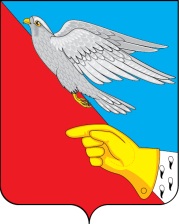 Администрация Васильевского сельского поселенияШуйского  муниципального района Ивановской области         155926, Ивановская область, Шуйский район, с. Васильевское, ул. Советская, д.1  т./ факс  (49351) 34-183Е-mail: wasil_admin@ranbler.ru                                             ПОСТАНОВЛЕНИЕ   № 14-п                                                        от  03.03.2020 годаО результатах оценки эффективности реализации муниципальных программ Васильевского сельского поселения за 2019 года В соответствии с Порядком разработки, реализации и оценки эффективности муниципальных программ Васильевского сельского поселения, утвержденным постановлением администрации Васильевского сельского поселения от 28.10.2013 № 58-п «О переходе к формированию бюджета Васильевского сельского поселения на основе муниципальных программ Васильевского сельского поселения» администрация Васильевского сельского поселенияПОСТАНОВЛЯЕТ:1. Утвердить результаты оценки эффективности  реализации муниципальных программ Васильевского сельского поселения за 2019 года (Приложение №1,2).2. Опубликовать настоящее постановление на информационном стенде Васильевского сельского поселения и разместить на сайте администрации.3. Контроль за настоящим постановлением оставляю за собой.Таблица 1Сведения о реализации мероприятий Программы за отчётный периодТаблица 2Сведения об оценке эффективности реализации Программ в отчетном годуВсе муниципальные программы оцениваются положительно, что свидетельствует об эффективности реализации всех муниципальных программ в  текущем 2019 году.Глава Васильевского сельского поселения                                 А.В. Курилов№ п/пНаименование подпрограммы/ мероприятияИсточник финансированияОбъем бюджетных ассигнованийКассовые расходы(тыс. руб.) Реализация(%) Реализация(%)1«Обеспечение мероприятий в области гражданской обороны, чрезвычайных ситуаций, пожарной безопасности Васильевского сельского поселения.»-156,0156,0100100………1.1 Осуществление мер пожарной безопасности на территории Васильевского сельского поселенияВсего156,0156,0100100…………2 «Благоустройство и озеленение территории Васильевского сельского поселения»…1812,21789,0498,72.1 Организация и обеспечение уличного освещения на территории Васильевского сельского поселения600,0590,198,42.2Организация благоустройства и озеленения территории Васильевского сельского поселения927,1913,899,82.3Организация ритуальных услуг и содержание мест захоронения209,9209,998,62.4Содержание и ремонт питьевых колодцев75,2475,24100,03. «Управление имуществом и земельными ресурсами Васильевского сельского поселения»17,917,91003.1. Управление имуществом и земельными ресурсами 17,917,91004.«Развитие культуры и спорта  Васильевского сельского поселения на 2014-2016 гг.»4482,74477,999,94.1.Обеспечение деятельности, сохранение и развитие учреждений культуры на территории Васильевского сельского поселения4482,74477,999,94.2.Развитие физической        культуры и спорта на территории Васильевского сельского поселения25,025,0100,05.«Энергосбережение и повышение энергетической эффективности на территории Васильевского сельского поселения в 2014-2016 гг.»386,0385,699,95.1.Обеспечение энергосбережения и  энергетической эффективности в Васильевском сельском поселении386,0385,699,96.«Развитие муниципального управления на 2017-2019 годы»3530,03522,999,86.1.Обеспечение деятельности и функций администрации Васильевского сельского поселения на 2015-2017 годы3530,03522,999,86.2.Развитие муниципальной службы в  Васильевском сельском поселении на 2015-2017 годы7.«Развитие автомобильных дорог на территории Васильевского сельского поселения»873,6873,6100,07.1Ремонт автомобильных дорог, их обустройство и содержание873,6 873,6100,0№ п/пПрограмма/ ПодпрограммаОценка эффективности реализации в отчетном годуПредложения о целесообразности продолжения или  прекращения реализации, изменений начиная с очередного финансового года утвержденных Программ№ п/пНаименование подпрограммы/ мероприятия1«Обеспечение мероприятий в области гражданской обороны, чрезвычайных ситуаций, пожарной безопасности Васильевского сельского поселения.»+251.1 Осуществление мер пожарной безопасности на территории Васильевского сельского поселения+25……2 «Благоустройство и озеленение территории Васильевского сельского поселения»+252.1 Организация и обеспечение уличного освещения на территории Васильевского сельского поселения+252.2Организация благоустройства и озеленения территории Васильевского сельского поселения+302.3Организация ритуальных услуг и содержание мест захоронения+252.4Содержание и ремонт питьевых колодцев+25……3. «Управление имуществом и земельными ресурсами Васильевского сельского поселения»+253.1. Управление имуществом и земельными ресурсами +25……4.«Развитие культуры и спорта  Васильевского сельского поселения на 2014-2016 гг.»+304.1.Обеспечение деятельности, сохранение и развитие учреждений культуры на территории Васильевского сельского поселения+304.2.Развитие физической        культуры и спорта на территории Васильевского сельского поселения+255.«Энергосбережение и повышение энергетической эффективности на территории Васильевского сельского поселения в 2014-2016 гг.»+255.1.Обеспечение энергосбережения и  энергетической эффективности в Васильевском сельском поселении+256.«Развитие муниципального управления на 2015-2017 годы»+306.1.Обеспечение деятельности и функций администрации Васильевского сельского поселения на 2015-2017 годы+306.2.Развитие муниципальной службы в  Васильевском сельском поселении на 2015-2017 годы…7.«Развитие автомобильных дорог на территории Васильевского сельского поселения»+307.1Ремонт автомобильных дорог, их обустройство и содержание+30